Geografia  kl.7                                                                      18.05-22.05.2020 Temat : Zanieczyszczenie środowiska przyrodniczego Polski                     18.05.2020Przeczytaj temat lekcji w podręczniku str. 164-167.Oglądnij film:  https://www.youtube.com/watch?v=l4jg85k0kewNotatka w zeszycie przedmiotowym:Wymień źródła zanieczyszczeń środowiskaEtapy powstawania kwaśnych opadówSpalanie węgla kamiennego i emitowanie do atmosfery między innymi tlenku siarki oraz tlenku węgla (IV)Reakcja tlenków siarki i azotu z parą wodnąPowstawanie kwaśnych opadówZakwaszanie gleb i wódObumieranie roślin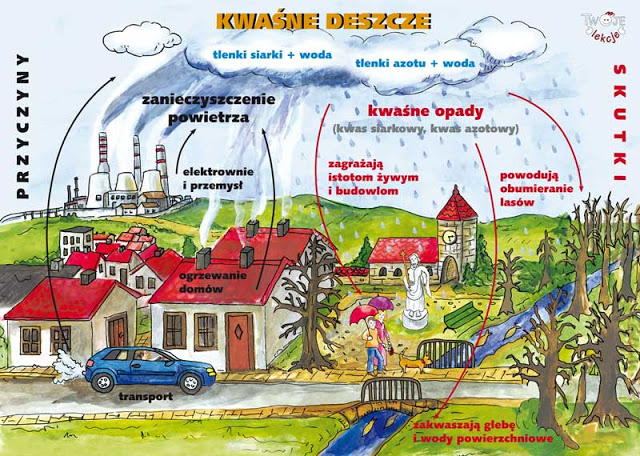 Temat : Podsumowanie wiadomości z działu V i VI.                                   22.05.2020. 1.Należy powtórzyć wiadomości i umiejętności z działu V i VI – podręcznik str. 161,1682. „ Sprawdź się! ‘’ – podręcznik str. 162, 168 – rozwiązać zadania zapisać odpowiedzi w zeszycie przedmiotowym. 3. „ Sprawdź czy potrafisz” – rozwiąż zadania w zeszycie ćwiczeń  str. 100-101